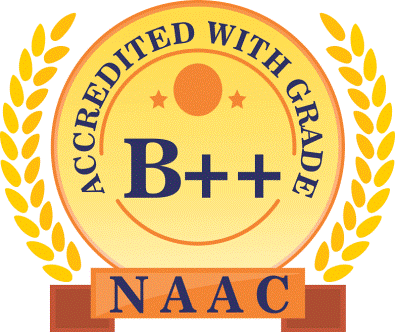 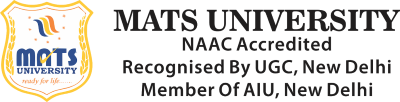 SYLLABUSCOURSE WORK FOR DOCTOR OF PHILOSOPHY (Ph.D.) in SOCIAL WORK(To be approved vide BOS dated 18.09.2021)Contents w.e.f academic year 2021-2022Department of Social Work(Mats School of Arts & Humanities)MATS UNIVERSITY RAIPURAarang Kharora Highway, Aarang, District: Raipur, Chhattisgarh- 493441City Campus- MATS Tower Pandri, Raipur-492004Phone: +91-771-4078994/995Web: www.matsuniversity.ac.in Syllabus of Six Month Ph.D. Course Work L – Lecture,	T – Tutorial,	ESE – End Semester Examination, P – Practical,   SW- Social Work, and EC- Elective Course (Chose any one)Unit-I:Foundations of Research: Meaning, Objectives, Motivation, Utility. Concept of theory, empiricism, deductive and inductive theory. Characteristics of scientific method –Understanding the language of research –Concept, Construct, Definition, Variable. Research ProcessProblem Identification & Formulation –Research Question–Investigation Question –Measurement Issues –Hypothesis –Qualities of a good Hypothesis –Null Hypothesis & Alternative Hypothesis. Hypothesis Testing –Logic & ImportanceUnit -II: Research Design: Concept and Importance in Research –Features of a good research design –Exploratory Research Design –concept, types and uses, Descriptive Research Designs –concept, types and uses.Experimental Design: Concept of Independent & Dependent variables.Qualitative and Quantitative Research: Qualitative research –Quantitative research –Concept of measurement, causality, generalization, replication. Merging the two approaches. Measurement: Concept of measurement–what is measured? Problems in measurement in research –Validity and Reliability. Levels of measurement –Nominal, Ordinal, Interval, Ratio. Unit -III: Sampling: Concepts of Statistical Population, Sample, Sampling Frame, Sampling Error, Sample Size, Non-Response. Characteristics of a good sample. Probability Sample –Simple Random Sample, Systematic Sample, Stratified Random Sample & Multi-stage sampling. Determining size of the sample –Practical considerations in sampling and sample size.Data Analysis: Data Preparation –Univariate analysis (frequency tables, bar charts, pie charts, percentages), Bivariate analysis –Cross tabulations and Chi-square test including testing hypothesis of association.Unit -IV:Interpretation of Data and Paper Writing –Layout of a Research Paper, Journals in Computer Science, Impact factor of Journals, When and where to publish? Ethical issues related to publishing, Plagiarism and Self-PlagiarismUse of Encyclopedias, Research Guides, Handbook etc., latest Software’s for citing and indexing.Unit -V:Use of tools / techniques for Research: methods to research required information effectively, Reference Management Software like Zotero/ Mendeley, Software for paper formatting like LaTeX/MS Office, Software for detection of PlagiarismREFERENCES:C.R Kothari, Research Methodology, Methods & Technique; New Age International Publishers, 2004R. Ganesan, Research Methodology for Engineers, MJP Publishers, 2011Ratan Khananabis and SuvasisSaha, Research Methodology, Universities Press, Hyderabad, 2015.Y. P. Agarwal, Statistical Methods: Concepts, Application and Computation, Sterling Publs., Pvt., Ltd., New Delhi, 2004Vijay Upagade and AravindShende, Research Methodology, S. Chand & Company Ltd., New Delhi, 2009G. Nageswara Rao, Research Methodology and Quantitative methods, BS Publications, Hyderabad, 2012.Naval Bajjai “Business Research Methods” Pearson 2011.Prahalad Mishra “ Business Research Methods “ Oxford 2016RPE 01: PHILOSOPHY AND ETHICS (3 hrs.)Introduction to philosophy: definition, nature and scope, concept, branches.Ethics: definition, moral philosophy, nature of moral judgments and reactionsRPE 02: SCIENTIFIC CONDUCT (5hrs.)Ethics with respect to science and research Intellectual honesty and research integrity.Scientific misconducts: Falsification, Fabrication, and Plagiarism (FFP) Redundant publications: duplicate and overlapping publications, salami slicing Selective reporting and misrepresentation of data.RPE 03: PUBLICATION ETHICS (7 hrs.)Publication ethics: definition, introduction and importance Best practices / standards setting initiatives and guidelines: COPE, WAME, etc. Conflicts of interest Publication misconduct: definition, concept, problems that lead to unethical behavior and vice versa, types Violation of publication ethics, authorship and contributor ship Identification of publication misconduct, complaints and appeals Predatory publishers and journals. PRACTICE.RPE 04: OPEN ACCESS PUBLISHING (4 hrs.)Open access publications and initiatives.SHERPA/ROMEO online resource to check publisher copyright & self-archiving policies Software tool to identify predatory publications developed by SPPU Journal finder / journal suggestion tools viz. JANE, Elsevier Journal Finder, Springer Journal Suggested, etc.RPE 05: PUBLICATION MISCONDUCT (4hrs.)Group Discussions (2 hrs.) Subject specific ethical issues, FFP, authorship.Conflicts of interest Complaints and appeals: examples and fraud from India and abroad. Software tools (2 hrs.)Use of plagiarism software like Turnitin, Urkund and other open source software tools.RPE 06: DATABASES AND RESEARCH METRICS (7hrs.)Databases (4 hrs.)Indexing databases Citation databases: Web of Science, Scopus, etc. Research Metrics (3 hrs.)Impact Factor of journal as per Journal Citation Report, SNIP, SJR, IPP, Cite Score Metrics: h-index, g index, i10 index, altmetricsUnit-I:  Social Systems, Systems Theory and Social Work Practice, The Ecological Perspective, The Ecosystems Perspective, Consumer Systems in Social Work.  Social Work and Problem Solving- Building Professional Relationships, Identifying and Defining Problems, Assessing Problems, Issues, and Needs, Setting Goals, Gathering and Analyzing Relevant Information, Exploring Alternative Solutions, Formulating the Plan of Intervention, Implementing and Monitoring the Plan of intervention, Evaluating the Results of Intervention, Ending the Intervention. Unit-II  Social Work in Health, Rehabilitation and Mental Health- Interventions in public health, Health care services, Interventions with HIV/AIDS patients; Interventions with Persons with Disabilities; Interventions in Mental Health settings.Unit-III  Social Work and Family Issues- Family Systems Perspective in Social Work; Interventions with Children in difficult circumstances; Interventions in Family violence (spouse abuse, child abuse)  Social work intervention in Schools, Intervention with adolescents; Interventions with Elderly.Unit-IV  Social Work Role in Criminal Justice- Juvenile Court Services, Police Social work, Probation and Parole, Victim Assistance Programmes.  Social Work in Industry- Workers participation in management, recognition of trade unions, role of welfare officers, mediation in conciliation process, Corporate Social Responsibility, Social security measures protective measures for contract labour, reduction of unfair labour practices, regulation of labour laws protection of unorganised labour against exploitation Learning Outcome: Develop the skills of intervention in different fields of social work practice.Suggested Readings: Adams, R. (2003). Social Work and Empowerment, New York: Plagrave Macmillan. Anand, C. L (1982). Equality, Justice and Reserve Discrimination, Popular Book Service, New Delhi. Dayal, Rekha (1987). Resource Book on Women’s Development, New Delhi: SIDA. Dominelli, L. D. (2004). Social Work: Theory and Practice for a Changing Profession, Cambridge, Policy Press. Doel Mark, Steven M. Shardlow,(2011). Contemporary Field Social Work- Integrating field and Classroom Experience, Sage Publishing. Dhooper, S.(1997) .Social Work in Health Care in the 21st Century, Sage, New Delhi. DuBois, B. and Miley, K.K. (1992). Social Work: An Empowering Profession, Allyn and Bacon. Dulmus, Catherine N.& Karen M. Sowers (Ed.)(2012). Social Work- Fields of Practice, Wiley Encyclopedia of Social Work, Vol. 1, 2, 3. National Association of Social Workers, Washington D.C: NASW, 1996 French, Louis Meredith, (2005). Psychiatric Social Work, The Common Wealth Fund, NewYork. Hepworth, Dean H., Ronald H. Rooney, Glenda Dewberry, Larsen, J.Rooney.G & Kim Strom, (2005).Direct Social Work Practice- Theory and Skills,Brooks/Cole Cengage Learning Joshi, S. C. (2004). Hand Book of Social Work. New Delhi: Akansha. Kelly, Michael. S,(2008). The Domains and Demands of School Social Work Practice, School Social Work Association of America Oxford Workshop Series Malik, P.L,( Vol.I&II, 18th Ed.),(2003), Industrial Law, E.B.C Publications, Lucknow Mamoria, C.B, (2007), Personnel Management, Himalaya Publishing House Pvt. Ltd. Mumbai Park K. ,(2014).Textbook of Preventive and Social Medicine, Ms. Banarsidas Bhanot, Jabalpur Parveen Shaila, (2017).Social Work in Health Care, Bharti Publishers ltd. New Delhi Parveen Shaila, (2017). Health Care Services in India, Bharti Publishers ltd. New DelhiRamChandras, L.,(1990). Health Education: A New Approach, Vikas Publishing House Pvt. Ltd. New delhi Scourfield Peter,(2017). Getting Ready for Direct Practice in Social Work, Sage Publishing StromGottfried, (2018). Direct Social Work Practice- Theory and Skills, Cengage Publications Verma Ratna, (1991). Psychiatric Social Work in India, Sage Publications, New Delhi.Following guidelines for credit seminar shall be followed: Seminar should be based on thrust areas in specific research domain. Research scholar should do literature survey, identify the topic for seminar and finalize the same in consultation with Supervisor. Research scholar is expected to use multiple literatures and understand the topic. Report should be compiled in the standard format as per MATS University Guidelines for report writing and present in front of pair of Examiners appointed by the Head of the Department/ of respective Program. Seminar should be assessed jointly by the pair of Internal and External Examiners Following points must be assessed during the presentation of Credit Seminar Quality of Literature survey and Novelty in the topic Relevance to the specialization Understanding of the topicQuality of Written and Oral PresentationReview of LiteratureResearch Paper Writing E Study Material Related TopicParticipate Seminar/Webinar.S.N.codeSubjectPeriods per weekPeriods per weekPeriods per weekScheme of marksTotal CreditS.N.codeSubjectLTPESEIM1.PHDSW01Research Methodology600-10042.PHDSW02Research and Publication Ethics300-10023PHDSW03 Domains of Social Work Practice600-10044.PHDSW04Seminar/Presentation/Literature review/Project--30502Total15003035012codeSubjectPeriods per weekTeaching HourScheme of marksTotal CreditPHD SW 01Research Methodology2601004codeSubjectPeriods per weekTeaching HoursScheme of marksTotal CreditPHDSW02Research and Publication Ethics (RPE)2301002codeSubjectPeriods per weekTeaching HoursScheme of marksTotal CreditPHDSW03DOMAINS OF SOCIAL WORK PRACTICE 2601004codeSubjectPeriods per weekTeaching HoursScheme of marksTotal CreditPHDSW04Seminar/PresentationPractical30502